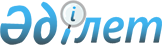 2022-2024 жылдарға арналған Тимирязев ауданы Комсомол ауылдық округінің бюджетін бекіту туралыСолтүстік Қазақстан облысы Тимирязев аудандық мәслихатының 2021 жылғы 27 желтоқсандағы № 9/10 шешімі
      Ескерту. 01.01.2022 бастап қолданысқа енгізіледі – осы шешімнің 7-тармағымен.
      Қазақстан Республикасының Бюджет кодексінің 9-1-бабының 2-тармағына, 75-бабына, Қазақстан Республикасының "Қазақстан Республикасындағы жергілікті мемлекеттік басқару және өзін-өзі басқару туралы" Заңының 6-бабының 2-7-тармағына сәйкес Тимирязев аудандық мәслихаты ШЕШТІ:
      1. 2022-2024 жылдарға арналған Тимирязев ауданы Комсомол ауылдық округінің бюджеті осы шешімге тиісінше 1,2 және 3-қосымшаларға сәйкес, соның ішінде 2022 жылға келесі көлемде бекітілсін:
      1) кірістер –20 223 мың теңге:
      салықтық түсімдер – 613 мың теңге;
      салықтық емес түсімдер – 0 мың теңге;
      негізгі капиталды сатудан түсетін түсімдер – 0 мың теңге;
      трансферттер түсімі – 19 610 мың теңге;
      2) шығындар – 20 376,5 мың теңге; 
      3) таза бюджеттік кредиттеу – 0 мың теңге:
      бюджеттік кредиттер – 0 мың теңге;
      бюджеттік кредиттерді өтеу – 0 мың теңге; 
      4) қаржы активтерімен операциялар сальдо – 0 мың теңге: 
      қаржы активтерін сатып алу – 0 мың теңге;
      мемлекеттің қаржы активтерін сатудан түсетін түсімдер – 0 мың теңге;
      5) бюджет тапшылығы (профициті) – -153,5 мың теңге;
      6) бюджет тапшылығын қаржыландыру (профицитін пайдалану) – 153,5 мың теңге:
      қарыздар түсімі – 0 мың теңге;
      қарыздарды өтеу – 0 мың теңге;
      бюджет қаражатының пайдаланылатың қалдықтары – 153,5 мың теңге.
      Ескерту. 1-тармақ жаңа редакцияда - Солтүстік Қазақстан облысы Тимирязев аудандық мәслихатының 30.06.2022 № 13/28 (01.01.2022 бастап қолданысқа енгізіледі) шешімімен.


      2. 2022 жылға арналған ауылдық бюджеттің кірістері Қазақстан Республикасының Бюджет кодексіне сәйкес мына салықтық түсімдер есебінен қалыптастырылатыны белгіленсін:
      мүлкі Комсомол ауылдық округтің аумағында орналасқан жеке тұлғаларға мүлік салығы;
      жер учаскелерін пайдаланғаны үшін төлем; 
      Комсомол ауылдық округінің ауылдарында тіркелген жеке және заңды тұлғалардан алынатын көлік құралдары салығы.
      3. Ауылдық округ бюджетінің кірістері келесі салықтық емес түсімдер есебінен қалыптастырылатыны белгіленсін: 
      ауылдық округтің коммуналдық меншігіндегі мүлікті жалға берудің кірістері;
      ауылдық округтің бюджетіне басқа салықтық емес түсімдер.
      4. Ауылдық округ бюджетінің кірістері негізгі капиталды сатудан түсетін түсімдер есебінен қалыптастырылатыны белгіленсін:
      ауыл шаруашылығы мақсатындағы жер учаскелерін сатудан түсетін түсімдерді қоспағанда, жер учаскелерін сатудан түсетін түсімдер.
      4-1. 4-қосымшаға сәйкес ауылдық округ бюджетінің шығыстары қаржы жылының басында қалыптасқан бюджет қаражатының бос қалдықтары және 2021 жылы пайдаланылмаған жоғары тұрған бюджеттердің нысаналы трансферттерін қайтару есебінен көзделсін.
      Ескерту. Шешім 4-1-тармақпен толықтырылды - Солтүстік Қазақстан облысы Тимирязев аудандық мәслихатының 30.06.2022 № 13/28 (01.01.2022 бастап қолданысқа енгізіледі) шешімімен.


      5. Ауылдық округ бюджетінде 2022 жылға арналған аудандық бюджеттен берілетін бюджеттік субвенциялар 6 901 мың теңге сомасында қарастырылғаны ескерілсін.
      6. Ауылдық округ бюджетінде 2022 жылға арналған республикалық және облыстық бюджеттерден берілетін нысаналы трансферттер түсімі 7 794 мың теңге сомасында көзделгені ескерілсін.
      7. Осы шешім 2022 жылғы 1 қаңтардан бастап қолданысқа енгізіледі. 2022 жылға арналған Комсомол ауылдық округінің бюджеті
      Ескерту. 1-қосымша жаңа редакцияда - Солтүстік Қазақстан облысы Тимирязев аудандық мәслихатының 30.06.2022 № 13/28 (01.01.2022 бастап қолданысқа енгізіледі) шешімімен. 2023 жылға арналған Комсомол ауылдық округінің бюджеті 2024 жылға арналған Комсомол ауылдық округінің бюджеті Комсомол ауылдық округі бюджетінің қаржы жылының басына қалыптасқан бюджет қаражатының бос қалдықтары және 2021 жылы пайдаланылмаған жоғары тұрған бюджеттердің нысаналы трансферттерін қайтару есебінен шығыстары
      Ескерту. Шешім 4-қосымшамен толықтырылды - Солтүстік Қазақстан облысы Тимирязев аудандық мәслихатының 30.06.2022 № 13/28 (01.01.2022 бастап қолданысқа енгізіледі) шешімімен.
					© 2012. Қазақстан Республикасы Әділет министрлігінің «Қазақстан Республикасының Заңнама және құқықтық ақпарат институты» ШЖҚ РМК
				
      Аудандық мәслихаттың хатшысы 

А. Асанова
Тимирязев аудандық мәслихатының2021 жылғы 27 желтоқсандағы № 9/10 шешіміне1 қосымша
Санаты
Сыныбы
Кішісыныбы
Атауы
Сомасы (мың теңге)
1. Кірістер
20 223
1
Салықтық түсімдер
613
04
Меншікке салынатын салықтар
613
1
Мүлiкке салынатын салықтар
52
4
Көлiк құралдарына салынатын салық
561
4
Трансферттердің түсімдері
19 610
02
Мемлекеттiк басқарудың жоғары тұрған органдарынан түсетiн трансферттер
19 610
3
Аудандардан (облыстық маңызы бар қаланың) бюджетінен трансферттер
19610
Функционалдық топ
Бюджеттікбағдарламалардыңәкімшісі
Бағдарлама
Атауы
Сомасы (мың теңге)
2.Шығыстар
20 376,5
1
Жалпы сипаттағы мемлекеттiк қызметтер
19 477
124
Аудандық маңызы бар қала, ауыл, кент, ауылдық округ әкімінің аппараты
19 477
001
Аудандық маңызы бар қала, ауыл, кент, ауылдық округ әкімінің қызметін қамтамасыз ету жөніндегі қызметтер
19 477
7
Тұрғынүй-коммуналдық шаруашылық
330
124
Аудандық маңызы бар қала, ауыл, кент, ауылдық округ әкімінің аппараты
330
008
Елді мекендердегі көшелерді жарықтандыру
330
12
Көлiк және коммуникация
416
124
Аудандық маңызы бар қала, ауыл, кент, ауылдық округ әкімінің аппараты
416
013
Аудандық маңызы бар қалаларда, кенттерде, ауылдарда, ауылдық округтерде автомобиль жолдарының жұмыс істеуін қамтамасыз ету
416
15
Трансферттер
0,5
124
Аудандық маңызы бар қала, ауыл, кент, ауылдық округ әкімінің аппараты
0,5
048
Пайдаланылмаған (толық пайдаланылмаған) нысаналы трансферттерді қайтару
0,5
3. Таза бюджеттік кредиттеу
0
4. Қаржылық активтермен операциялар бойынша сальдо
0
5. Бюджет тапшылығы (профицитi)
-153,5
6. Бюджеттің тапшылығын қаржыландыру (профицитін пайдалану)
153,5
Санаты
Сыныбы
Кіші сыныбы
Атауы
Сомасы
(мың теңге)
8
Бюджет қаражатының пайдаланылатын қалдықтары
153,5
01
Бюджет қаражатының қалдықтары
153,5
1
Бюджет қаражатының бос қалдықтары
153,5Тимирязев аудандық мәслихатының2021 жылғы 27 желтоқсандағы№ 9/10 шешіміне2 қосымша
Санаты
Сыныбы
Кішісыныбы
Атауы
Сомасы (мың теңге)
1. Кірістер
11 254
1
Салықтық түсімдер
4 353
04
Меншікке салынатын салықтар
642
1
Мүлiкке салынатын салықтар
53
4
Көлiк құралдарына салынатын салық
589
05
Тауарларға, жұмыстарға және қызметтерге салынатын iшкi салықтар
3 711
3
Табиғи және басқа да ресурстарды пайдаланғаны үшiн түсетiн түсiмдер
3 711
4
Трансферттердің түсімдері
6 901
02
Мемлекеттiк басқарудың жоғары тұрған органдарынан түсетiн трансферттер
6 901
3
Аудандардан (облыстық маңызы бар қаланың) бюджетінен трансферттер
6 901
Функционалдық топ
Бюджеттікбағдарламалардыңәкімшісі
Бағдарлама
Атауы
Сомасы (мың теңге)
2.Шығыстар
11 254
1
Жалпы сипаттағы мемлекеттiк қызметтер
10 724
124
Аудандық маңызы бар қала, ауыл, кент, ауылдық округ әкімінің аппараты
10724
001
Аудандық маңызы бар қала, ауыл, кент, ауылдық округ әкімінің қызметін қамтамасыз ету жөніндегі қызметтер
10 724
7
Тұрғынүй-коммуналдық шаруашылық
330
124
Аудандық маңызы бар қала, ауыл, кент, ауылдық округ әкімінің аппараты
330
008
Елді мекендердегі көшелерді жарықтандыру
330
011
Елді мекендерді абаттандыру мен көгалдандыру
0
12
Көлiк және коммуникация
200
124
Аудандық маңызы бар қала, ауыл, кент, ауылдық округ әкімінің аппараты
200
013
Аудандық маңызы бар қалаларда, кенттерде, ауылдарда, ауылдық округтерде автомобиль жолдарының жұмыс істеуін қамтамасыз ету
200
3. Таза бюджеттік кредиттеу
0
4. Қаржылық активтермен операциялар бойынша сальдо
0
5. Бюджет тапшылығы (профицитi)
0
6. Бюджеттің тапшылығын қаржыландыру (профицитін пайдалану)
0Тимирязев аудандық мәслихатының2021 жылғы 27 желтоқсандағы № 9/10 шешіміне3 қосымша
Санаты
Сыныбы
Кішісыныбы
Атауы
Сомасы (мың теңге)
1. Кірістер
11 285
1
Салықтық түсімдер
4 384
04
Меншікке салынатын салықтар
673
1
Мүлiкке салынатын салықтар
54
4
Көлiк құралдарына салынатын салық
619
05
Тауарларға, жұмыстарға және қызметтерге салынатын iшкi салықтар
3 711
3
Табиғи және басқа да ресурстарды пайдаланғаны үшiн түсетiн түсiмдер
3 711
4
Трансферттердің түсімдері
6 901
02
Мемлекеттiк басқарудың жоғары тұрған органдарынан түсетiн трансферттер
6 901
3
Аудандардан (облыстық маңызы бар қаланың) бюджетінен трансферттер
6 901
Функционалдық топ
Бюджеттікбағдарламалардыңәкімшісі
Бағдарлама
Атауы
Сомасы (мың теңге)
2.Шығыстар
11 285
1
Жалпы сипаттағы мемлекеттiк қызметтер
10 755
124
Аудандық маңызы бар қала, ауыл, кент, ауылдық округ әкімінің аппараты
10 755
001
Аудандық маңызы бар қала, ауыл, кент, ауылдық округ әкімінің қызметін қамтамасыз ету жөніндегі қызметтер
10 755
7
Тұрғынүй-коммуналдық шаруашылық
330
124
Аудандық маңызы бар қала, ауыл, кент, ауылдық округ әкімінің аппараты
330
008
Елді мекендердегі көшелерді жарықтандыру
330
011
Елді мекендерді абаттандыру мен көгалдандыру
12
Көлiк және коммуникация
200
124
Аудандық маңызы бар қала, ауыл, кент, ауылдық округ әкімінің аппараты
200
013
Аудандық маңызы бар қалаларда, кенттерде, ауылдарда, ауылдық округтерде автомобиль жолдарының жұмыс істеуін қамтамасыз ету
200
3. Таза бюджеттік кредиттеу
0
4. Қаржылық активтермен операциялар бойынша сальдо
0
5. Бюджет тапшылығы (профицитi)
0
6. Бюджеттің тапшылығын қаржыландыру (профицитін пайдалану)
0ТТимирязев аудандық мәслихатының2021 жылғы 27 желтоқсандағы№ 9/10 шешіміне4-қосымша
Санаты
Сыныбы
Кіші сыныбы
Атауы
Сомасы (мың теңге)
1. Кірістер
153,5
8
Бюджет қаражатының пайдаланылатын қалдықтары
153,5
01
Бюджет қаражатының қалдықтары
153,5
1
Бюджет қаражатының бос қалдықтары
153,5
Функционалдық топ
Бюджеттікбағдарламалардыңәкімшісі
Бағдарлама
Атауы
Сомасы (мың теңге)
2. Шығыстар
153,5
1
Жалпы сипаттағы мемлекеттiк қызметтер
153,5
124
Аудандық маңызы бар қала, ауыл, кент, ауылдық округ әкімінің аппараты
153,5
001
Аудандық маңызы бар қала, ауыл, кент, ауылдық округ әкімінің қызметін қамтамасыз ету жөніндегі қызметтер
153,5
048
Пайдаланылмаған (толық пайдаланылмаған) нысаналы трансферттерді қайтару
0,5